Assignment Submission PoliciesIt is the responsibility of the student to make sure case studies and assignment are turned in on time. Make sure you follow the procedures outlined in each assignment or case study (Blackboard submissions). Late assignment submissions will be subject to a late penalty of 25% per day. No assignments will be accepted later than four days from the due date.Additional PoliciesNo make-up exams (except for documented medical or family emergencies) will be offered nor will there be any changes made to the Final Exam schedule, except as permitted by university rules.Lecture attendance is not mandatory however it is recommended that students not miss any lecture. Building a High Tech StartupITP466 (4 units)
Week 1 – 1/15/2020IntroductionHistory of the corporationStartupsProfiles of startupsWeek 2 – 1/22/2020 (No Class on 1/20/2020)TeamFounders and first employeesAttracting and hiring the right peopleRoles and team dynamicsCultureWeek 3 – 1/27/2020Product ResearchResearch TAM (Total Addressable Market)Research competitive landscapeResearch product viability and scalabilityWeek 4 – 2/03/2020Product ManagementMinimum viable productProduct visionProduct roadmapFeatures and requirementsWeek 5 – 2/10/2020UX DesignUser researchPersonas and scenariosWireframesWeek 6 – 2/24/2020 (No Class on 2/17/2020 and 2/19/2020 is cancelled)UI DesignHigh fidelity designsPrototypesUsability testingA/B testing toolsWeek 7 – 3/02/2020UI DesignHigh fidelity designsPrototypesUsability testingA/B testing toolsWeek 8 – 3/09/2020CustomersCustomer acquisitionCustomer relationshipsCustomer segmentationsWeek 9 – 3/23/2020 (No Class from March 15th to March 22nd, 2020)RevenueRevenue streamsPricingMarket type, size and shareCommon mistakesRevenue first companiesWeek 10 – 3/30/2020  SalesSales strategiesPitch decksOne sheetsWeek 11 – 4/6/2020Fund RaisingInvestor’s perspectiveMeeting with investors, pitching, leveraging relationshipsFund raising processValuationTerm sheetsWeek 12 – 4/13/2020Analytics and MetricsAnalytics 101Key performance indicatorsTools and platformsWeek 13 – 4/20/2020MarketingMarketing channelsSocial media marketingInbound marketingFunnel analysisWeek 14 – 4/27/2020Legal and AccountingEquityFundraisingInvestor requestsWeek 15 – 5/4/2020Startup Pitch PrepFinal ReviewWeek 16 – 5/6/2020 (Finals Week) Startup PitchesStatement on Academic Conduct and Support SystemsAcademic Conduct:Plagiarism – presenting someone else’s ideas as your own, either verbatim or recast in your own words – is a serious academic offense with serious consequences. Please familiarize yourself with the discussion of plagiarism in SCampus in Part B, Section 11, “Behavior Violating University Standards” https://policy.usc.edu/scampus-part-b/.   Other forms of academic dishonesty are equally unacceptable.  See additional information in SCampus and university policies on scientific misconduct, http://policy.usc.edu/scientific-misconduct.Support Systems:Student Counseling Services (SCS) - (213) 740-7711 – 24/7 on callFree and confidential mental health treatment for students, including short-term psychotherapy, group counseling, stress fitness workshops, and crisis intervention. https://engemannshc.usc.edu/counseling/National Suicide Prevention Lifeline - 1-800-273-8255Provides free and confidential emotional support to people in suicidal crisis or emotional distress 24 hours a day, 7 days a week. http://www.suicidepreventionlifeline.orgRelationship and Sexual Violence Prevention Services (RSVP) - (213) 740-4900 - 24/7 on callFree and confidential therapy services, workshops, and training for situations related to gender-based harm. https://engemannshc.usc.edu/rsvp/Sexual Assault Resource CenterFor more information about how to get help or help a survivor, rights, reporting options, and additional resources, visit the website: http://sarc.usc.edu/Office of Equity and Diversity (OED)/Title IX Compliance – (213) 740-5086Works with faculty, staff, visitors, applicants, and students around issues of protected class. https://equity.usc.edu/Bias Assessment Response and SupportIncidents of bias, hate crimes and microaggressions need to be reported allowing for appropriate investigation and response. https://studentaffairs.usc.edu/bias-assessment-response-support/The Office of Disability Services and Programs Provides certification for students with disabilities and helps arrange relevant accommodations. http://dsp.usc.eduStudent Support and Advocacy – (213) 821-4710Assists students and families in resolving complex issues adversely affecting their success as a student EX: personal, financial, and academic. https://studentaffairs.usc.edu/ssa/Diversity at USC Information on events, programs and training, the Diversity Task Force (including representatives for each school), chronology, participation, and various resources for students. https://diversity.usc.edu/USC Emergency InformationProvides safety and other updates, including ways in which instruction will be continued if an officially declared emergency makes travel to campus infeasible, http://emergency.usc.eduUSC Department of Public Safety  – 213-740-4321 (UPC) and 323-442-1000 (HSC) for 24-hour emergency assistance or to report a crime. Provides overall safety to USC community. http://dps.usc.eduBuilding a High Tech StartupITP 466 (4 Units)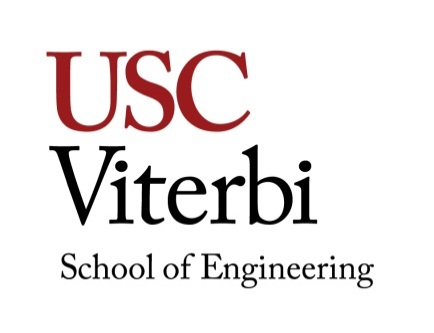 Course DescriptionCourse DescriptionThis course provides a comprehensive overview of the methodologies and processes involved in building a tech startup. Students will work in teams, learning (by doing) how to turn great ideas into great companies.This course provides a comprehensive overview of the methodologies and processes involved in building a tech startup. Students will work in teams, learning (by doing) how to turn great ideas into great companies.Learning ObjectivesLearning ObjectivesAfter completing this course, students will be able to:● Build winning startup teams● Develop a business model● Fundraise● Acquire and sustain customers● Generate revenue● Employ sales techniques and meet with investors● Understand the legal and accounting matters● Produce product roadmaps and feature sets● Develop minimum viable products● Use Agile methodologies● Produce wireframes, high fidelity designs, and prototypes● Gather and analyze metrics● Employ marketing techniquesAfter completing this course, students will be able to:● Build winning startup teams● Develop a business model● Fundraise● Acquire and sustain customers● Generate revenue● Employ sales techniques and meet with investors● Understand the legal and accounting matters● Produce product roadmaps and feature sets● Develop minimum viable products● Use Agile methodologies● Produce wireframes, high fidelity designs, and prototypes● Gather and analyze metrics● Employ marketing techniquesPrerequisitesNoneLectures and LabMondays, Wednesdays 12:00 PM to 1:30 PM in VPD 116PrerequisitesNoneLectures and LabMondays, Wednesdays 12:00 PM to 1:30 PM in VPD 116InstructorName: Timothy LiOffice: email or call for appointmentsOffice Hours: email or call for appointments Contact Info: ttli@usc.edu or 614.209.9894InstructorName: Timothy LiOffice: email or call for appointmentsOffice Hours: email or call for appointments Contact Info: ttli@usc.edu or 614.209.9894Teaching AssistantNoneIT HelpIT help will be provided by Viterbi ITHours of Service: 8am – 5pm M-FContact Info: http://viterbi.usc.edu/servicedesk , 213-740-0517, engrhelp@usc.eduTextbookThis class covers a great deal of territory, so no single textbook can cover it all. In addition to reading/listening material that will be assigned in class, the following textbooks will provide important background, and will be used as reference material:● Maurya, Ash (2012). Running Lean. O’Rielly Media. ISBN-10 1449305172.● Blank, Steve and Dorf, Bob (2012). The Startup Owner’s Manual: TheStep-by-Step Guide for Building a Great Company. K&S Ranch Publishing. ISBN-10 0984999302.Teaching AssistantNoneIT HelpIT help will be provided by Viterbi ITHours of Service: 8am – 5pm M-FContact Info: http://viterbi.usc.edu/servicedesk , 213-740-0517, engrhelp@usc.eduTextbookThis class covers a great deal of territory, so no single textbook can cover it all. In addition to reading/listening material that will be assigned in class, the following textbooks will provide important background, and will be used as reference material:● Maurya, Ash (2012). Running Lean. O’Rielly Media. ISBN-10 1449305172.● Blank, Steve and Dorf, Bob (2012). The Startup Owner’s Manual: TheStep-by-Step Guide for Building a Great Company. K&S Ranch Publishing. ISBN-10 0984999302.Your StartupFor a hands-on experience, there will be a semester-long group project assignment. Each group must have between 4 and 5 members. Each group will act as a startup and go through the full process of creating a product that will be pitched at the end of the semester to a group of investors.Your StartupFor a hands-on experience, there will be a semester-long group project assignment. Each group must have between 4 and 5 members. Each group will act as a startup and go through the full process of creating a product that will be pitched at the end of the semester to a group of investors.Grading Grading The weight of graded material during the semester is listed below:In-Class Participation.           20%Team Participation                20%Assignments                           20%                      In-Class Presentation            20%                      Exam                                        20%Grading ScaleThe weight of graded material during the semester is listed below:In-Class Participation.           20%Team Participation                20%Assignments                           20%                      In-Class Presentation            20%                      Exam                                        20%Grading ScaleThe weight of graded material during the semester is listed below:In-Class Participation.           20%Team Participation                20%Assignments                           20%                      In-Class Presentation            20%                      Exam                                        20%Grading ScaleThe following shows the grading scale to be used to determine the final letter grade. The following grading scale will be used to determine your letter grade:93% and above      A90% - 92%              A- 87% - 89%             B+83% - 86%             B80% - 82%             B-77% - 79%             C+73% - 76%             C70% - 72%             C-67% - 69%             D+64% - 66%             D63% and below     FThe following shows the grading scale to be used to determine the final letter grade. The following grading scale will be used to determine your letter grade:93% and above      A90% - 92%              A- 87% - 89%             B+83% - 86%             B80% - 82%             B-77% - 79%             C+73% - 76%             C70% - 72%             C-67% - 69%             D+64% - 66%             D63% and below     FThe following shows the grading scale to be used to determine the final letter grade. The following grading scale will be used to determine your letter grade:93% and above      A90% - 92%              A- 87% - 89%             B+83% - 86%             B80% - 82%             B-77% - 79%             C+73% - 76%             C70% - 72%             C-67% - 69%             D+64% - 66%             D63% and below     FCourse Outline